おはようございます！今日から5月のスタートだね！！気温も上がってきて、ますます外に出たくなるところだけど、「STAY HOME」をみんな頑張っているところだよね！前回のむげんだい∞で取り上げた運動不足についてのメッセージだけど、家の中では、体幹トレーニングやダンスがおすすめです！特に体幹トレーニングはスポーツ選手もたくさん動画をあげているよ！先生はサッカー選手の岡崎選手や長友選手の真似をして毎朝１５分、体幹トレーニングしているよ！【みんなからのメッセージや質問！】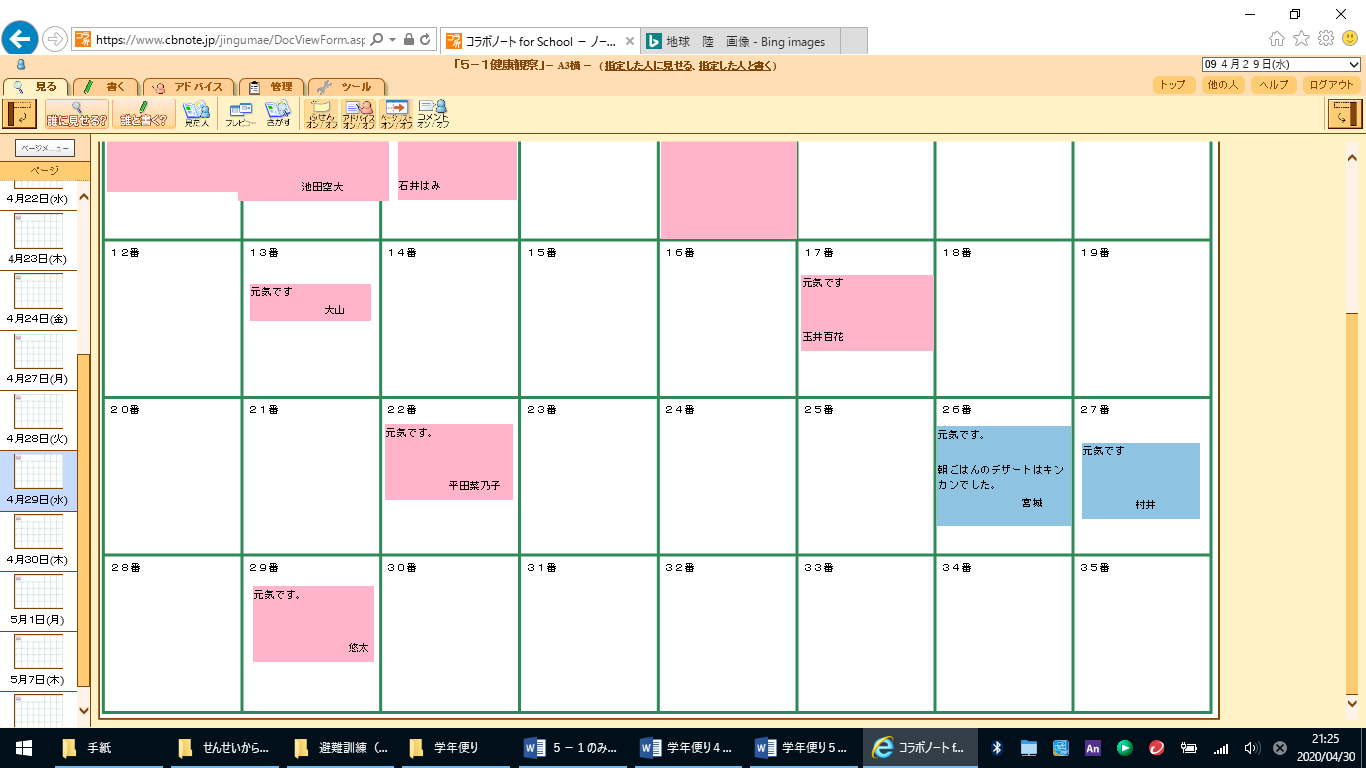 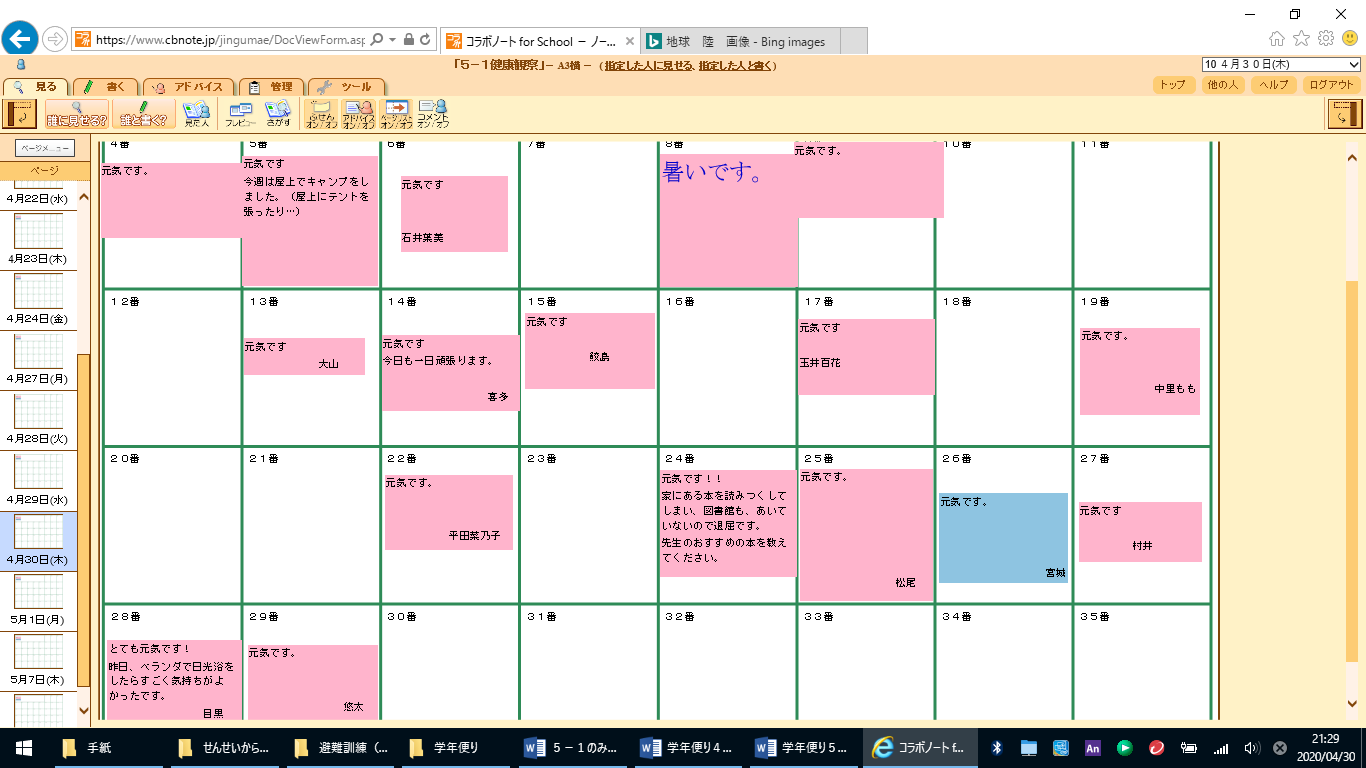 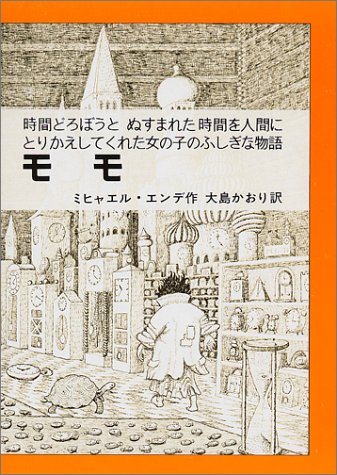 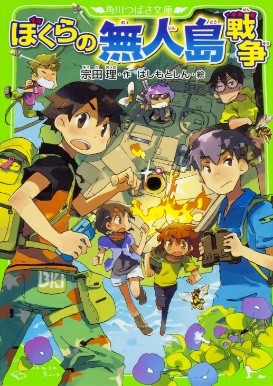 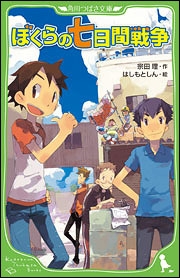 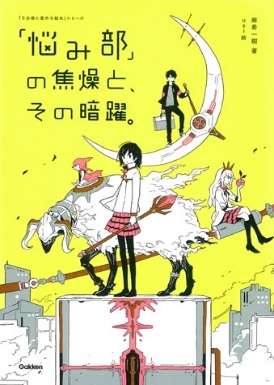 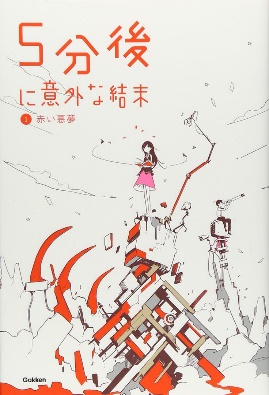 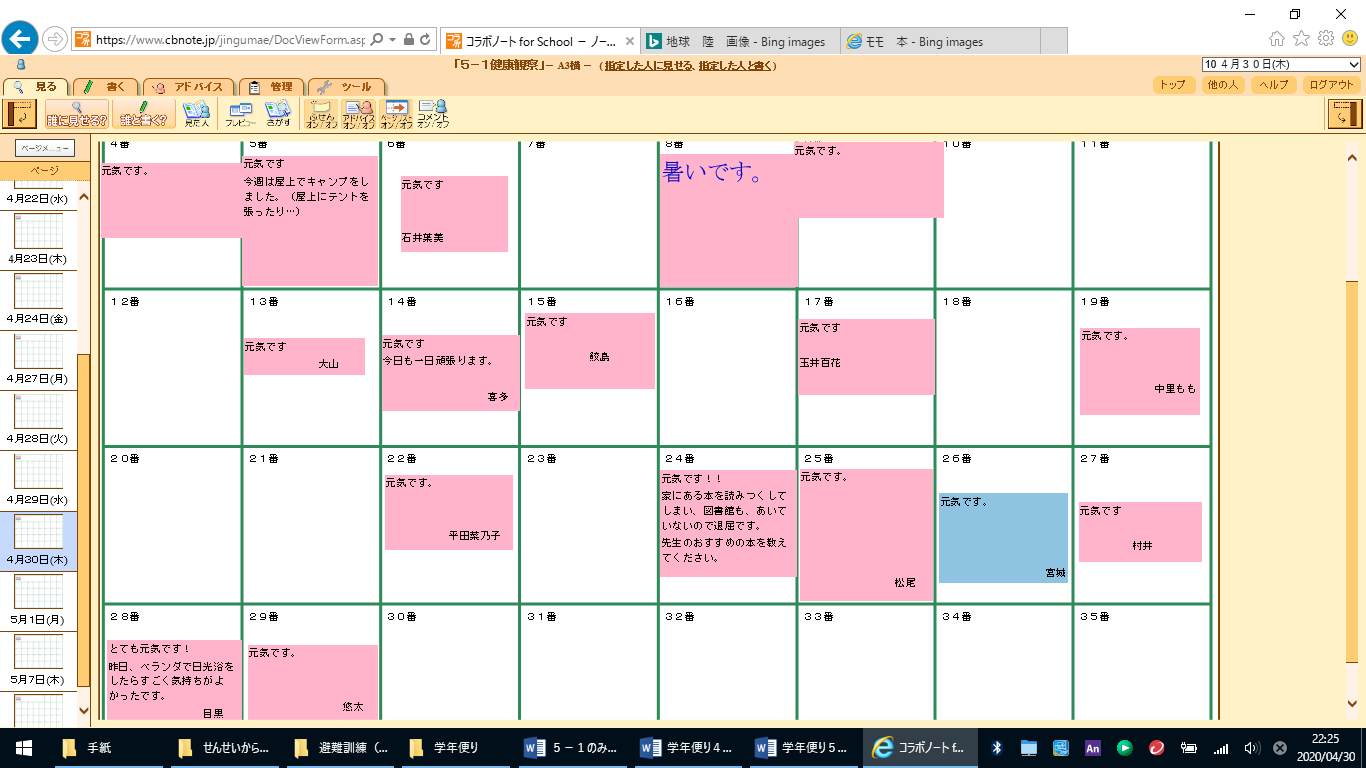 ※まだ取り上げられていないものもあるので、少しずつ取り上げていくね！！【今日の課題】◆社会「他地いきや世界とつながる東京都」の学習はこれで一段落します。みんながコラボノートに書いてくれた意見を最後のページにまとめておきましたので、読んでおきましょう。また、教科書のP１１６～１２０も合わせて 読みましょう。（大事なところに線を引きながら読んだり、自分なりにノートにまとめたりすると、さらに力がつきますよ。）◆しめ切り日から３日が経った課題は、先生たちのフォルダに回収しています。遅くなっても取り組むことが大切ですので、できた課題は「これまでの課題」のファイルに出しておきましょう。自分のペースに合わせて取り組めば大丈夫です！おくれているからといって心配はしないでくださいね。◆昨日の「算数」の答えを配信してあります。答えを確認しておきましょう。◆昨日は算数の課題の配信を失敗してしまってごめんね。同じ間違いを繰り返さないように気を付けます！次のページに、今日 学習する漢字のドリルのページをのせてあります。参考にしてください。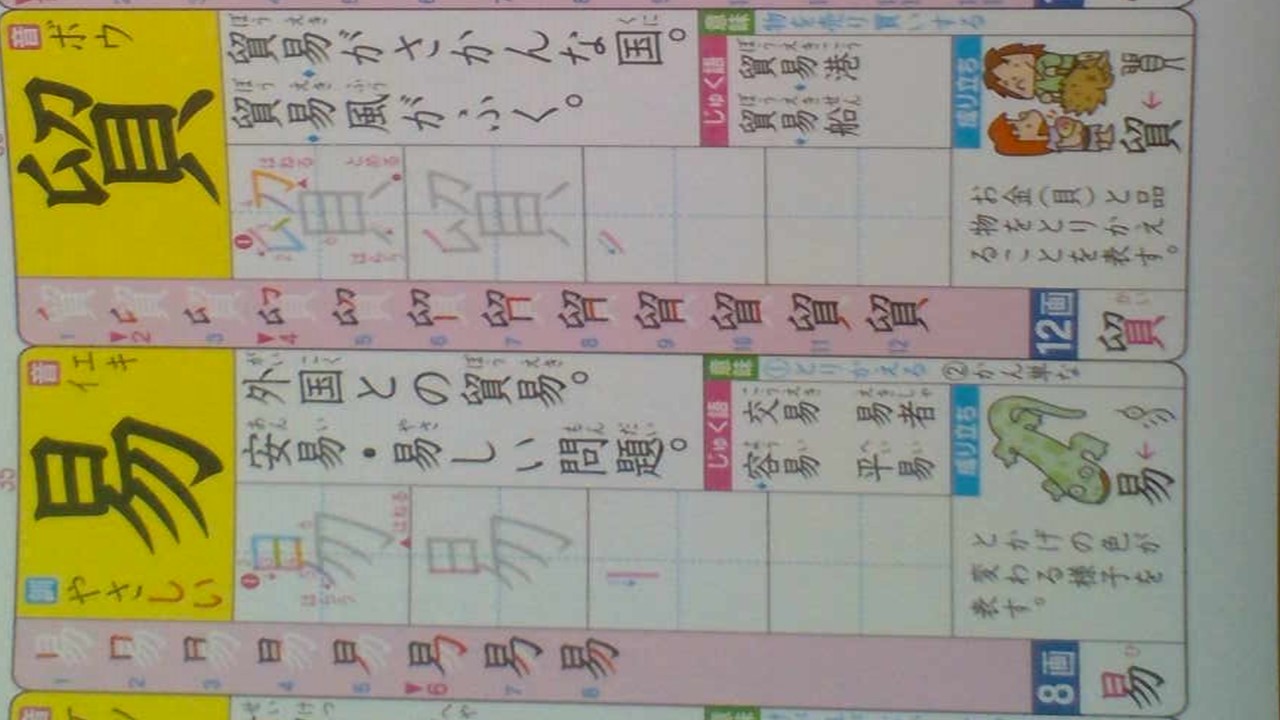 5/1(金)①健康観察コラボノートに記入5/1(金)②音読「和語・漢語・外来語」5/1(金)③漢字（貿・易）ノートを写真に撮って、「せんせいにわたす」に保存5/1(金)④算数ノートを写真に撮って、「せんせいにわたす」に保存5/1(金)⑤音楽「こいのぼり」[Power　Point]＆[コラボノート]Power　Pointの内容を読み、曲を鑑賞した後、コラボノートに考えたことを記入する5/1(金)⑥社会のコラボノート「他地いきや世界とつながる東京都」コラボノートの友達の意見と、最後のページを読んでおく